                                             RESUME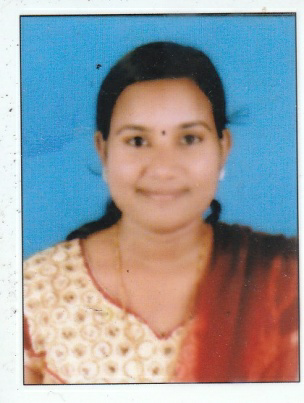 ARATHY PRASADOlavathara HousePunnapra North P.OAlappuzha, Kerala 688014PH         : 9383452827, 8593820927Email     :  arathyshibu1993@gmail.comObjectives To be a part of the successful working of the organization.To contribute all my talents and abilities for the moulding of students.To become a good teacher, a friend, philosopher and a guide.Educational QualificationPersonal Profile Name                      : Arathy PrasadSex                          : FemaleMarital Status         : SingleReligion                  : HinduCaste                       : EzhavaDate of Birth          : 26/08/1993Age                         : 24YearsFather’s Name        : K.Siva PrasadMother”s Name      : Beena PrasadContact No              : 9383452827,        8593820927Experience                   : 1  year in TDMCH vandanamPersonal ActivitesCreative Writing, Reading , Listening Music, Social Service.Declaration       I hereby declare that all the above facts are true and correct to the best of my knowledge and belief.Date :                                                                                                                    ARATHY PRASADPlace :CourseUniversityInstitutionYearSSLCs          SSLCBoard      Board of KeralaSt.Jose   st’joseph Hs,Punnapra2010        2010Plus T       PLUS TWOBoard      Board of KeralaArav       Aravukad HSS, Punnapra2012        2012Bsc                BSCRajeev     RajeevGandhiAshrit  Ashrith College of Nursing,Kota,     Uduppi20162       2016